CALL TO ACTION – ASCCC Guided Pathway Liaison PositionsFrom: Erika Prasad <erika@ASCCC.ORG>
Sent: Wednesday, August 23, 2017 4:48 PM
To: SENATEPRESIDENTS@LISTSERV.CCCNEXT.NET
Subject: Innovators Needed! ASCCC Guided Pathway Liaison Positions -- Call to Action 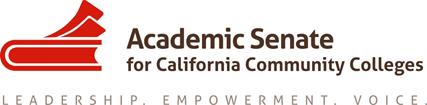 ASCCC Guided Pathway Liaison Positions -- Call to ActionPosition Description The purpose of this email is to ask local senate presidents to identify a Guided Pathways Liaison from your college to serve as a communication conduit between the local college and the ASCCC in guided pathways.Why Get InvolvedResolution 9.12 F15 Support Local Development of Curricular Pathways urges local academic senates and curriculum committees to be genuinely involved in any decisions regarding curricular pathway programs under consideration. As colleges are designing and implementing pathways programs, ASCCC will be investigating and disseminating effective practices as directed by Resolution 9.03 F16 Investigate Effective Practices for Pathways Program.  Your Guided Pathway Liaison will update and engage the local academic senate on statewide matters related to guided pathways. The Liaison will also communicate with local senate and campus faculty regarding guided pathways work and the implementation efforts that are relevant to the local college and/or district. Call to ActionThe ASCCC is requesting local senates to appoint and identify dedicated Guided Pathways Liaisons from your college. Once, identified, please send their name and contact information to Kyoko@asccc.org.For questions, please contact info@asccc.org.Academic Senate for California Community Colleges
One Capitol Mall, Suite 340
Sacramento, CA  95814